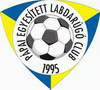 Pápai Egyesített Labdarúgó Club                     Fáy óvoda                      Évértékelő                          2018/2019Készítette: Margl PéterEdzőDátum: 2019. 06. 21.Bevezetés:2018 októberében, újra elkezdődtek az edzések a Fáy óvodában is,Tavasz:a szokásosnál is nagyobb volt az érdeklődés. 28 gyermekkel indultam, őket két csoportra osztottam,a haladók” csak” 13-an voltak, velük nagyon jól lehetett haladni. Figyeltek, csinálták a feladatokat. Meg is látszódott évvégére. Sokat fejlődtek, sebességben – fejben - ügyességben.a kezdő csoport viszont, nagyon nehéz volt, voltak kicsik, és sajnos egy-két „túlkoros”is. Velük alig lehetett bármit is kezdeni. Nem voltak képesek figyelni, és sok esetben viselkedni sem.„Tanulság van, akit el kell engedni.”a Bozsikon jó volt a részvétel, látszott kire lehet számítani,pozitívum még, volt két lány, akiket próbálok az Egyed Ákoshoz irányítani,a fiúk közül is többen járnak már a központi csoportba. 5 fő köztük vannak fiatalabbak is,a folyamatosság biztosítottnak látszik, jó alapanyag marad a következő évre is.Javaslat:szerintem, a fiatalabb ügyes, figyelmes, jó magaviseletű gyerekeket akár egy évvel korábban is néha össze kellene hoznunk. Későbbiekben hátha könnyebb dolgunk lenn.HAJRÁ PELC!